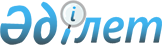 О введении временного запрета на вывоз отдельных видов растительных маселПостановление Правительства Республики Казахстан от 23 августа 2011 года № 942

      В соответствии со статьей 9 Соглашения о единых мерах нетарифного регулирования в отношении третьих стран от 25 января 2008 года и статьей 8 Соглашения о порядке введения и применения мер, затрагивающих внешнюю торговлю товарами, на единой таможенной территории в отношении третьих стран от 9 июня 2009 года, в целях недопущения критического недостатка и роста цен на внутреннем рынке продовольственных товаров Правительство Республики Казахстан ПОСТАНОВЛЯЕТ:



      1. Ввести сроком четыре месяца временный запрет на вывоз отдельных видов растительных масел согласно приложению к настоящему постановлению.



      2. Комитету таможенного контроля Министерства финансов Республики Казахстан при осуществлении таможенного декларирования обеспечить контроль по исполнению пункта 1 настоящего постановления.



      3. Министерству экономического развития и торговли Республики Казахстан в установленном порядке:



      1) проинформировать государства-участники Таможенного союза, а также Секретариат Комиссии Таможенного союза о введении запрета, указанного в пункте 1 настоящего постановления;



      2) внести на рассмотрение Комиссии Таможенного союза предложения о применении мер, указанных в пункте 1 настоящего постановления, другими государствами-участниками Таможенного союза.



      4. Министерству иностранных дел Республики Казахстан в течение четырнадцати календарных дней уведомить Секретариат Интеграционного Комитета Евразийского экономического сообщества о принимаемых Правительством Республики Казахстан мерах по регулированию внешнеторговой деятельности.



      5. Настоящее постановление вводится в действие со дня первого официального опубликования.      Премьер-Министр

      Республики Казахстан                       К. Масимов

Приложение        

к постановлению Правительства

Республики Казахстан    

от 23 августа 2011 года № 942

                       Растительные масла, в отношении 

                 которых вводится временный запрет на вывоз
					© 2012. РГП на ПХВ «Институт законодательства и правовой информации Республики Казахстан» Министерства юстиции Республики Казахстан
				№ п/пНаименование позицииКод ТН ВЭД1Масло подсолнечное, сафлоровое или хлопковое и

их фракции, нерафинированные или

рафинированные, но без изменения химического

состава: масло сырое1512 112Масло подсолнечное, сафлоровое или хлопковое и

их фракции, нерафинированные или

рафинированные, но без изменения химического

состава: прочие1512 19